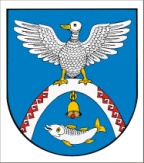 Сорок шестая сессия                                                   № 329седьмого созыва                                                          23 августа 2023 годаО внесении изменений в Положение о муниципальной службе                       в Новоторъяльском муниципальном районе Республики Марий Эл, утвержденное решением Собрания депутатов Новоторъяльского муниципального района Республики Марий Эл                                                      от 30 сентября 2020 г. № 81
	В соответствии с Федеральными законами от 13 июня 2023 г.           № 258-ФЗ «О внесении изменений в отдельные законодательные акты Российской Федерации», от 10 июля 2023 г. № 286-ФЗ «О внесении изменений в отдельные законодательные акты Российской Федерации»,    от 02 марта 2007 г. № 25-ФЗ «О муниципальной службе в Российской Федерации», от 25 декабря 2008 г. № 273-ФЗ «О противодействии коррупции», от 06 октября 2003 г. № 131-ФЗ «Об общих принципах организации местного самоуправления в Российской Федерации», Уставом Новоторъяльского муниципального района Республики Марий ЭлСобрание депутатов Новоторъяльского муниципального района Республики Марий Эл РЕШИЛО:1. Внести в Положение о муниципальной службе в Новоторъяльском муниципальном районе Республики Марий Эл, утвержденное решением Собрания депутатов Новоторъяльского муниципального района Республики Марий Эл от 30 сентября 2020 г. № 81 (в ред. решений:           от 21 апреля 2021 г. № 144; от 27 октября 2021 г. № 197; от 08 декабря 2021 г. № 212; от 15 февраля 2023 г. № 306), следующие изменения:1.1. пункт 5 статьи 12 после слова «службы» дополнить словами           «за исключением случаев, установленных федеральными законами»;1.2. пункт 7 статьи 12 после слова «службы» дополнить словами     «за исключением случаев, установленных федеральными законами»;1.3. пункт 7 статьи 14 после слова «службы» дополнить словами     «за исключением случаев, установленных федеральными законами»;1.4. пункт 7 статьи 14 дополнить абзацем следующего содержания:«Представление муниципальным служащим заведомо недостоверных сведений, указанных в пункте 7 настоящей статьи, является правонарушением, влекущим увольнение муниципального служащего         с муниципальной службы.»;1.5. пункт 1 статьи 25 дополнить абзацем следующего содержания:«Муниципальный служащий освобождается от ответственности         за несоблюдение ограничений и запретов, требований о предотвращении или об урегулировании конфликта интересов и неисполнение обязанностей, установленных настоящим Федеральным законом и другими федеральными законами в целях противодействия коррупции, в случае, если несоблюдение таких ограничений, запретов и требований, а также неисполнение таких обязанностей признается следствием не зависящих     от него обстоятельств в порядке, предусмотренном частями 3 - 6 статьи 13 Федерального закона от 25 декабря 2008 г. № 273-ФЗ «О противодействии коррупции»»;1.6. подпункт 1 пункта 3 статьи 25 после слова «правонарушений» дополнить словами «или в соответствии со статьей 13.4 Федерального закона от 25 декабря 2008 г. № 273-ФЗ «О противодействии коррупции» уполномоченным подразделением Администрации Президента Российской Федерации;».2. Настоящее решение вступает в силу со дня его обнародования.3. Обнародовать настоящее решение на информационном стенде Собрания депутатов Новоторъяльского муниципального района Республики Марий Эл в установленном порядке и разместить                       в информационно-телекоммуникационной сети «Интернет»  официальный интернет-портал Республики Марий Эл (адрес доступа: https://mari-el.gov.ru/municipality/toryal).4. Контроль за исполнением настоящего решения возложить 
на постоянную комиссию по социальным вопросам, законности 
и правопорядку.Глава Новоторъяльского муниципального района                                                             Е. НебогатиковРОССИЙ ФЕДЕРАЦИЙМАРИЙ ЭЛ РЕСПУБЛИКМАРИЙ ЭЛ РЕСПУБЛИКЫН 
У ТОРЪЯЛ  МУНИЦИПАЛ  РАЙОНЫНДЕПУТАТ-ВЛАК  ПОГЫНЖО ПУНЧАЛРОССИЙСКАЯ ФЕДЕРАЦИЯ РЕСПУБЛИКА МАРИЙ ЭЛСОБРАНИЕ ДЕПУТАТОВ НОВОТОРЪЯЛЬСКОГО МУНИЦИПАЛЬНОГО РАЙОНА РЕСПУБЛИКИ МАРИЙ ЭЛРЕШЕНИЕ